Звіт Тернопільської загальноосвітньої  школи І-ІІІ ст.№ 23Реалізація проекту шкільний громадський бюджет 1.Назва проєкту: ОНОВЛЕННЯ ЦЕНТРАЛЬНОГО ВХОДУ ТЗОШ №23    2. ПІБ авторів або команди авторів проєкту: Погорелко Валентин , Солтис Денис   3.Місце реалізації проєкту – Оновлення головного входу ТЗОШ №23   4.МЕТА: Центральний вхід до школи - це обличчя освітнього закладу. Попередньо  запропонований  проєкт  був  спрямований на оновлення головного входу ТЗОШ №23, покращення його зовнішнього вигляду а також зменшення тепловтрати будівлі. Після  повномасштабного  вторгнення  росії в  Україну  в  умовах  воєнного  стану  реалізація  даного  проєкту  дала  можливість  визначення  для  учасників  освітнього  процесу  найбезпечнішого евакуаційного  шляху та виходу до безпечної зони у найкоротший  термін ,  покращення стану пожежної безпеки у будівлі  та  використання енергозберігаючих технологій для покращення умов праці та перебування  здобувачів  освіти в освітньому закладі, а також економії енергоресурсів.Вартість (кошторис) проєкту: 49000,0грн.Використано коштів на проєкт :49000,0грн В рамках реалізації проєкту здійснено: Заміна вхідних дверей центрального входу школи.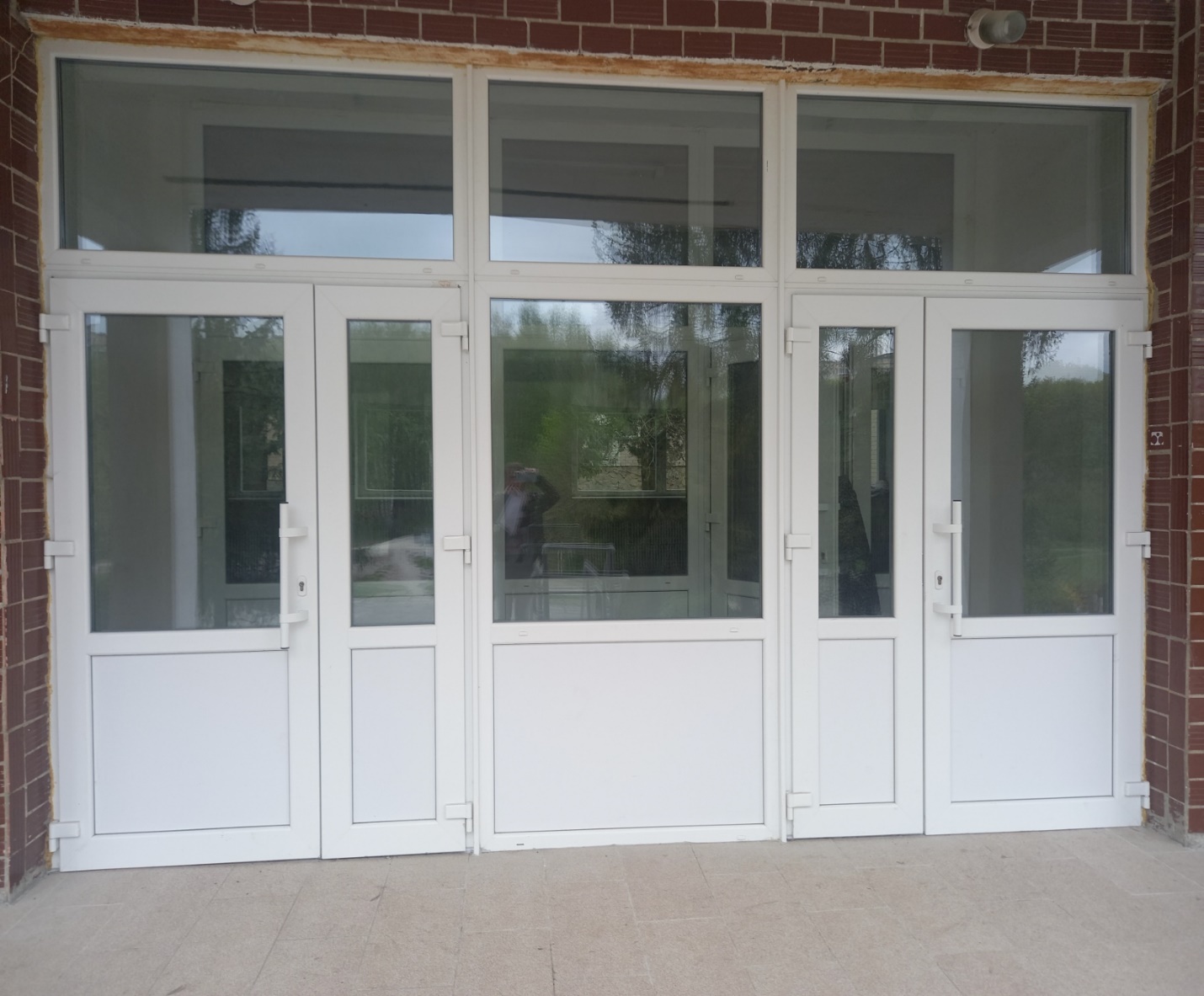 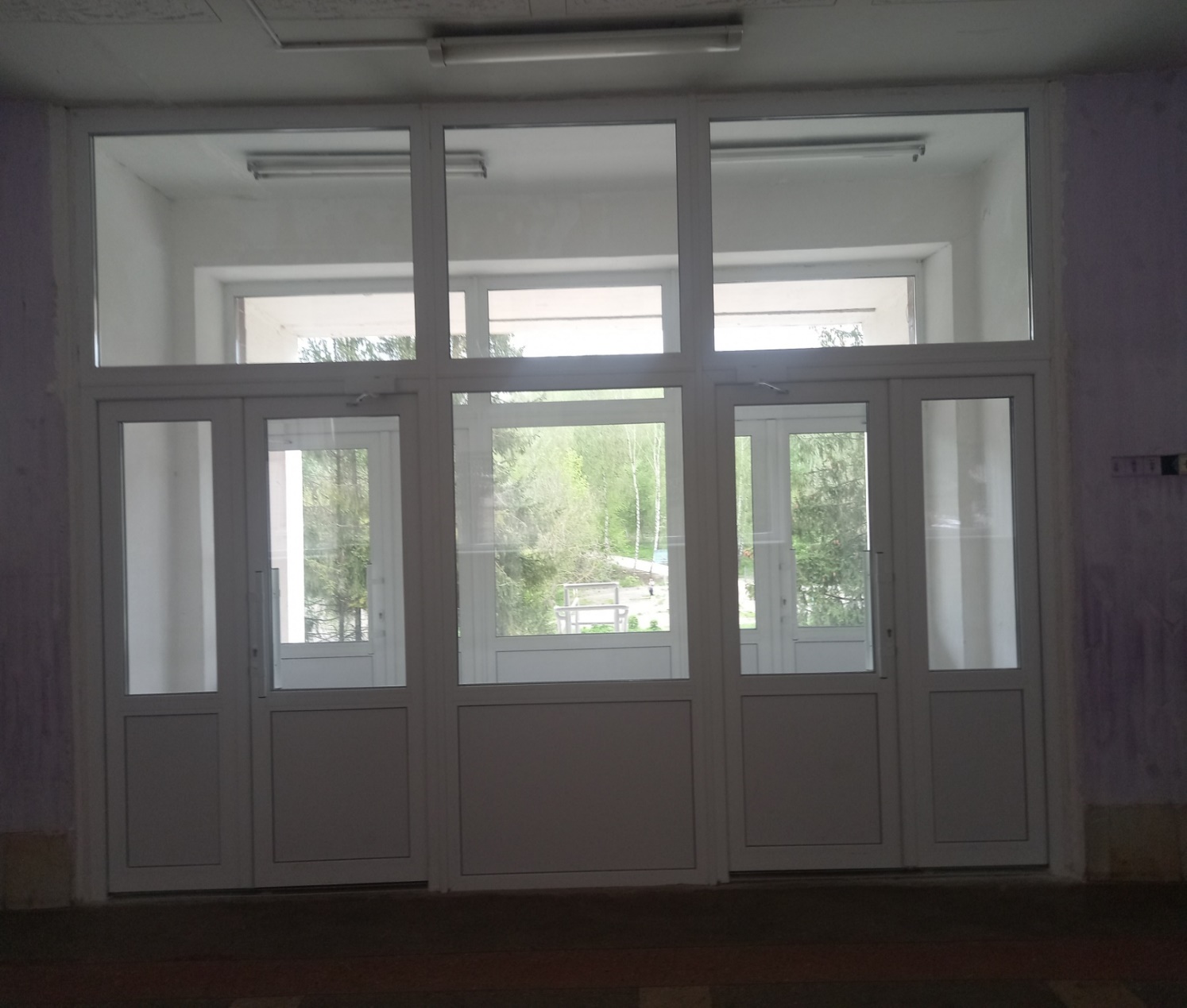 